PTA Meeting February 17, 2022Meeting began at 7:05 PMAttendance: Nicole R., Jamie D., Megan C., Dr. Recker, Lindsey L., Cheryl B., Jamie D., Angela H., Patty J., Weiwei Zong, Angie L., Colleen, Jimin Y, Garette B.Updates	Volunteers needed – Staff Appreciation BreakfastFamily picnic in the springDJ from-a-thonFood wagonKonaHot dogsNicole is sending out sign-up genius soon to pin-point exactly what we need doneBoard positions leaving Opportunities to openContact Nicole R. if interestedApplications due in AprilVote in MayWays to support HamiltonMabel’s labelsKroger rewardsBagsBox topsSpirit wearRestaurant nightUpcoming eventsSchool sledding TBDJoseph D. – Long Lake/RyanPavilionTim Horton’s hot chocolateFlier tomorrow Mid-Winter recess 2/21-2/22Report cards End 3/3No school ¾School skating on Thursday 3/10 at Skate World of Troy 6:15-8:15 PMNext PTA meeting 3/15 at 7:00 PM½ day of school on 3/17Spring Break begins Friday 3/25-4/1School resumes School updatesFaculty BreakfastNew Bathroom revision and faculty lounge (some items already purchased)Stocked K-cupsTrash can right outside the bathroom to throw away paper towelsPaintHanger hooksDoor PullsNew flooringPurchasing new furniture for the common centrum areasGrant money/PTA supportRewarded grant money for seating outsideSmall tablesContinuing the discussion on big school projectGathering input from the students this month or nextWaiting to hear on future school improvements/grants to see where our money can be best spentGathering input from students this monthBudget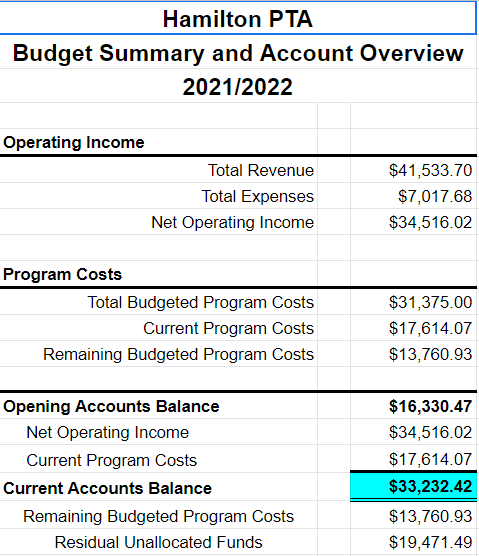 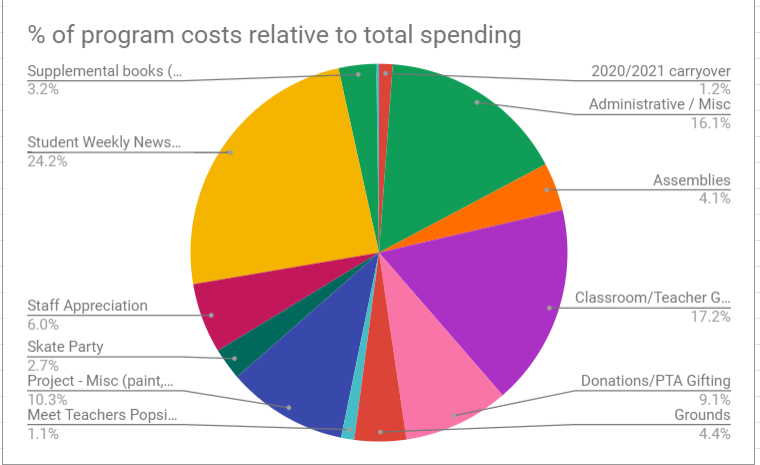 Principal UpdateSchool is in great position with the Covid numbersNumbers are downSchools have been doing great on charity projects and/or helping out at schoolsMidst of typical winter activitiesGetting ready for teacher monthTroy Community Coalition does projectsFacilities approvements hopefully covered by TSD instead of PTACentrum furniture would be money well spentLots of celebrationsMany teachers had accoladesFive teachers were nominated for Troy School of the Year!A few teachers received around $3,000 for reading monthMrs. McNally has a wonderful Social Studies program!  Consultants from Oakland County watched the presentation and after seeing it, they told Dr. Recker that “they have hope for the future of education.”  Students had an opportunity to speak with 5th graders about what would they like:KindnessRespectfulEmpathyFaculty updateFaculty lounge is more inviting and very much appreciatedAlso the improvements in the restroom has been noticed and appreciatedMoney for Reading month benefits all of the childrenLoves the idea of new outside centrumsPTA would like grants to be in by the end of AprilHamilton book contestWould need volunteers to judgeMrs. Buxton has a list of former winnersShe would love a plaque every yearVP shoutoutsGina Patel organized our restaurant nightThe “Angies” put together the staff breakfastNicole – 100 days at first term as President who is doing a PHENOMINAL job!  You are so appreciated by everyone!NicoleShe wants to thank everyone for their supportPutting deposit down Jimmy Johns game for families in JuneSNOW DAY CONFIRMED DURING MEETING!!!  HAPPY SNOW DAY!!!Meeting ended at 8:00 PMRespectfully submitted by M. Cyrulewski